  Arctic White / French Navy   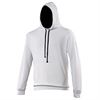  S, M, L, XL, 2XL  Jet Black / Heather Grey 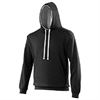 XS, S, M, L, XL, 2XL, 3XL, 4XL, 5XL  Jet Black / Heather Grey XS, S, M, L, XL, 2XL, 3XL, 4XL, 5XLBottle Green / Fire Red S, M, L, XL, 2XL 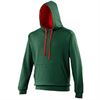   Jet Black / Hot Pink 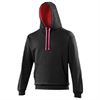 XS, S, M, L, XL, 2XL  Jet Black / Hot Pink XS, S, M, L, XL, 2XL  Burgundy/Charcoal 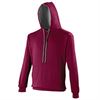 XS, S, M, L, XL, 2XL, 3XLBurgundy/Gold S, M, L, XL, 2XL 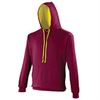   Jet Black/Orange Crush 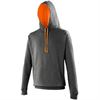 XS, S, M, L, XL, 2XL  Jet Black/Orange Crush XS, S, M, L, XL, 2XLCharcoal/Jet Black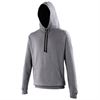 S, M, L, XL, “XL  Jet Black/Purple 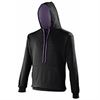 S, M, L, XL, 2XL  Jet Black/Purple S, M, L, XL, 2XLFire Rd/Arctic White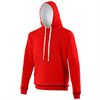 S, M, L, 2XL  Kelly Green / Arctic White 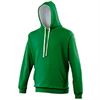 S, M, L, XL, 2XL  Kelly Green / Arctic White S, M, L, XL, 2XLFire Red / Jet Black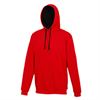 XS, S, M, L,XL, 2XL  Purple / Sun Yellow 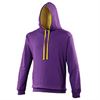 XS, S, M, L, XL, 2XL  Purple / Sun Yellow XS, S, M, L, XL, 2XLHeather Grey / Fire Red XS, S, M, L, XL, 2XL 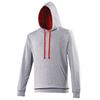   Purple/Heather Grey 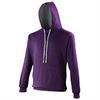 S, M, L, XL, 2XL  Purple/Heather Grey S, M, L, XL, 2XLHeather Grey / French Navy XS, S, M, L, XL, 2XL, 3XL, 4XL, 5XL 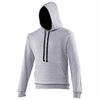   Royal / Sun Yellow 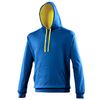 XS, S, M, L, XL, 2XL  Royal / Sun Yellow XS, S, M, L, XL, 2XL  Sapphire Blue / Heather Grey 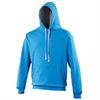 XS, S, M, L, XL, 2XL  Sapphire Blue/Orange Crush 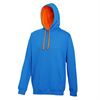 XS, S, M, L, XL, 2XL  Sapphire Blue/Orange Crush XS, S, M, L, XL, 2XL  Hot Pink / French Navy 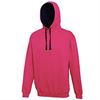 XS, S, M, L, XL, 2XL  Sky / Arctic White 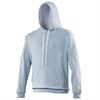 S, M, L, XL, 2XL  Sky / Arctic White S, M, L, XL, 2XL  Hot Pink / Heather Grey 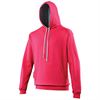 XS, S, M, L, XL, 2XL  Hot Pink / Heather Grey XS, S, M, L, XL, 2XL  Sun Yellow / Fire Red 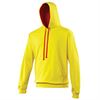 S, M, L, XL, 2XL  Sun Yellow / Fire Red S, M, L, XL, 2XL  Jet Black / Fire Red 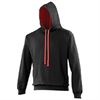 XS, S, M, L, XL, 2XL, 3XL, 4XL, 5XL  Jet Black/ Arctic White 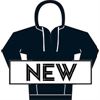 S, M, L, XL, 2XL  Jet Black/ Arctic White S, M, L, XL, 2XL  Jet Black / Gold 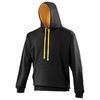 XS, S, M, L, XL, 2XL, 3XL  Oxford Navy/ Sun Orange 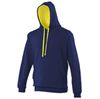 S, M, L, XL, 2XL  Oxford Navy/ Sun Orange S, M, L, XL, 2XL  New French Navy/ Heather Grey 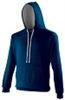 XS, S, M, L, XL, 2XL, 3XL, 4XL, 5XL  Sapphire Blue/ Lime Green 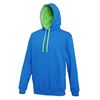 S, M, L, XL, 2XL  Sapphire Blue/ Lime Green S, M, L, XL, 2XL  New French Navy/ Sky Blue 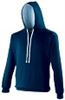 XS, S, M, L, XL, 2XL  Hawaiian Blue/ Oxford Navy 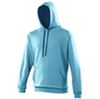 S, M, L, XL, 2XL  Hawaiian Blue/ Oxford Navy S, M, L, XL, 2XL  Charcoal/ Orange Crush 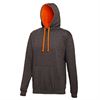 S, M, L, XL, 2XL  Charcoal/ Heather Grey 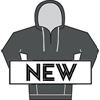 S, M, L, XL, 2XL  Charcoal/ Heather Grey S, M, L, XL, 2XL  Forest Green/ Gold 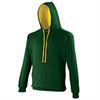 S, M, L, XL, 2XL  Burgundy/ Oxford Navy 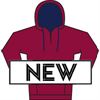 S, M, L, XL, 2XL  Burgundy/ Oxford Navy S, M, L, XL, 2XL  Kelly Green/ Sun Orange 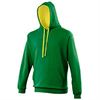 S, M, L, XL, 2XL  Heather Grey/ Jet Black 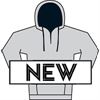 S, M, L, XL, 2XL  Heather Grey/ Jet Black S, M, L, XL, 2XL  Oxford Navy/ Candyfloss Pink 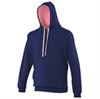 S, M, L, XL, 2XL  Heather Grey/ Sapphire Blue 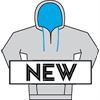 S, M, L, XL, 2XL  Heather Grey/ Sapphire Blue S, M, L, XL, 2XL  Oxford Navy/ Hawaiian Blue 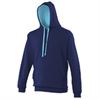 S, M, L, XL, 2XL  Jet Black/ Kelly Green 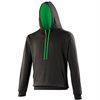 XS, S, M, L, XL, 2XL  Jet Black/ Kelly Green XS, S, M, L, XL, 2XL  Jet Black/ Sapphire Blue 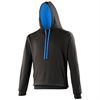 XS, S, M, L, XL, 2XL  Jet Black/ Sapphire Blue XS, S, M, L, XL, 2XL